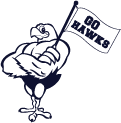 1/11/2023 – 9:30am9:31amBOARD MEMBERS |  |  |Taylor Stading, VP | Kate McBride, VP | Members at Large- Melissa Caleca, Jennifer Langdale |Committee Leads – Brooke Harman, Jenny Watkins, HousekeepingApprove last minutesMotion-Kate, Second – Kim, Approved by board Officer’s ReportsPresident’s ReportGeneral meeting- 1/25 6pm media center – Choosing to do Zoom only Budget must be approved!Are we selling spirit wear? - No5th grade committee (see below)January meeting will be Zoom only due to generally low in person attendance and needing quorum to approve budget Going forward to increase in person membership will tie into On Campus EventsMay Meeting – Thank you celebration for volunteers & Volunteer of the Year Announcement.  Will also provide Token of Appreciation – Kate looking into Magnet or Sticker  September Meeting – Curriculum NightFrom Kearns- Square one art?Taylor to follow up with Square One Art Rep to see what is needed Mrs. Cunningham- One School/One Book updateWill Kick Off after Spring Break Book is chosen and Mrs. Cunningham will purchase copies of the book for each classroom and ones to raffles off using Scholastic DollarsWill purchase sequel to raffles off using Barnes & Noble contact Author visit (May 9th) and travel costs estimated to be about $3500 Costs Approved We received many cards and emails from teachers and admin thanking us for the pants and the gifts.  The specials teachers also reached out thanking us for organizing the gift cards Principal’s ReportHawk time trailerStill unclear of what Mrs. Parker is needing or what is missing Kim to email Mrs. Parker and copy Whitney & Mrs. Allen to reconcile the gaps Treasurer’s ReportBudget UpdateNot a lot of spend in December Restaurant Night low Snowflake Shoppe brought in more than expectedHealthy roll over amount based on Steph’s current budget and based on costs approved below Swooper Money updateSun shade/gaga pitSteph received quote for Sun Shades over Outdoor Classroom – estimate over $53,000Board voted this is too expensive at this time and will table for the future Gaga pits with bottom – cost $2.500 – 3,500 each dependent on size Board voted to purchase two, one for each playground side Steph is finalizing quote with Superior Recreation Mrs. Stewart will provide training to teachers and students Cafeteria Looking to do a combination of wall wraps & murals (Rachel Woodhouse Illustration) in the cafeteria and hallwaysPricing Acoustic Tiles for large walls in cafeteria Considering painting top of cafeteria walls and gym.  Can this be done by county?Kate and Brooke to put together price quote/proposal for approvalNew furniture for the front officeAdrienne has picked selections and is waiting on approval from Allen Cost is $3300 – Board approves Swoopers Suite/Hawk Time trailerSee above.  PTA has already purchased $600 worth of rugs and Whitney other items.  Unclear what Mrs. Parker is missingBased on current budget, upcoming costs, and the fact that grade levels just received Swooper Grant, Board votes not to offer Spring Teacher Grants at this time.  Steph to let Mrs. Kearns know SIT Committee requested “Calm Down Kits” for each class.  Board approves and will use Store Link/Amazon Smile Account Secretary’s ReportMembership update- 284 membersBrick drive?Will offer Bricks again with a purchase deadline of 2/24Brooke will work with Jess and Steph on the flyerWill have a Campus Cleanup (Watchdog event) and Brick Laying Day on 3/26 from 2-4 (raindate 4/2)Will prepare the ground before School eventReflections??No entries despite many social media postsWill work Mrs. Kearns & Mrs. Lequire to find ways to increase student interest next year Committee ReportsTeacher Appreciation - January- Coffee truck? Breakfast?Jordan has secured Coffee Truck for 1/25.  Will have teachers pre order and a table set up outside February- “Soup”er Bowl?  Bundt Cake or cookie?Board likes the idea of Soup and Bread during a staff meeting but would prefer not to do homemade.  Inquiring with Panera & McCalisters on cost Can do sweet treat as backupSpirit Wear - JennUpdateChristmas order was a nightmare due to mistakes by Sports to You.  Looking into new vendor for next yearWill potentially sell extra inventory at Family Dance and BasketsFamily Dance- Kim, Kate and StephFeb 10th 6:30 – 8:30 Will Dumas said he would DJTheme? Decorations? Food?Need to finalize budget and ask Custodian for help Candyland Theme Provide water and sweet treat Park in bus lot and come in back Volunteer Interest Meeting on 1/17 @ 7:30 5th Grade CommitteeWhitney K is chairing From Whitney: there will be a second t shirt order, will begin reaching out to parents soon, shirt will be ready at end of monthWe need to present the opportunity to EVERY 5TH GRADE PARENT to join if they would likeExpectation is to work through Whitney and Ms. Sagona Other BusinessDuty Free Lunch 1/20 Will continue to post to fill available spots General Board Meeting 1/25 6pmKim to have Mrs. Allen send out a ConnectEd with the Zoom Link White Tulip replacement fundraiser???Found another Baker…Cookie Amor. Will offer the following4in Paint Your Own Cookie (3-4 designs) - $5½ dozen or a dozen Decorate Your Own Sugar Cookies -$15/$25Brooke to work Jess to create a flyer and social media post.Pre-Sale 1/23 – 2/3 with delivery on 2/13School Supplies- working with vendor to get everything pushed WAY up and here on time!  EOG’s and Student appreciation weekEOG’s will go from 5/29 – 6/6Consider doing a bash on 6/7 and provide a sweet treat and a book for all students Discuss further during February Meeting Spirit Sticks New ones ordered – next sale dependent on when they come in Order new Hawks ones for new students and incoming KG classes in the fall?